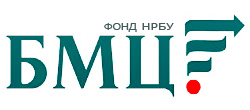 ФОНД «НАЦИОНАЛЬНЫЙ НЕГОСУДАРСТВЕННЫЙ
РЕГУЛЯТОР БУХГАЛТЕРСКОГО УЧЁТА
«БУХГАЛТЕРСКИЙ МЕТОДОЛОГИЧЕСКИЙ ЦЕНТР»(ФОНД «НРБУ «БМЦ»)ПРОТОКОЛ ЗАСЕДАНИЯ РАБОЧЕЙ ГРУППЫ ФСБУ «НЕМАТЕРИАЛЬНЫЕ АКТИВЫ»N 4 РГ Нематериальные активы – Совет ФСБУ/2017 от 2017-04-07Дата проведения заседания: 07 апреля 2017 г.Место проведения заседания: г.Москва,ул. Сретенка, 28 (МГУУ Правительства Москвы)ПОВЕСТКАРассмотрение замечаний к ФСБУ “Нематериальные активы”, полученных в рамках публичного обсуждения от Центрального банка РФ.ПРИСУТСТВОВАЛИСухарева О.А. – Фонд «НРБУ «БМЦ» – председатель заседания Авсянникова Т.В. – ООО «Транснефть Финанс»Гордеева Е.В. – Центральный банк РФКим Е.В. – АО «ОХК «УралХим»Кочубеева Л.Б. - АО «МХК «ЕвроХим»Лапина О.Г. – частное лицоМихальченко С.Г. - АО «МХК «ЕвроХим»Опарина С.И. – МГУУ Правительства МосквыПоздеев А.В. – ПАО «ГМК «Норильский никель» Санников Г.А. – Центральный банк РФСмирнова Н.В. – ПАО АНК «Башнефть»Смирнова С.А. – частное лицоТокарева Г.В. – АО «НПО Энергомаш»Ужахова А.М. – Фонд «НРБУ  «БМЦ»Филатова А.А. – АО «Полюс»ОБСУЖДЕНИЕРешили:результаты обсуждения части замечаний приведены в Приложении N 1; отложить вопрос использования термина «по себестоимости» в пункте 15 проекта ФСБУ (строка 21 замечаний) до получения ответа на письмо № 1ГО-МФ2017 от 09.01.2017 от Фонда МСФО; проанализировать возможность использования термина «по фактическим затратам»;в пункте 15 (строка 21 замечаний)  уточнить термин «улучшение»;в пункте 16 (строка 22 замечаний) включить подпункты (в), (г), (д), предварительно исключив из подпункта (г) слово «непосредственно»;в пункте 18 (строка 23 замечаний) вместо термина «номинальная величина» использовать термин «сумма, подлежащая уплате»;рассмотреть целесообразность уточнения пункта 19 (строка 24 замечаний)  в соответствии с п. 45 и п. 47 МСФО (IAS) 38 «Нематериальные активы». Обратить внимание на термин «приобретаемого»;из пункта 19 (строка 23) исключить предложения 2 и 3 в части «в случае невозможности определения…»;из пункта 20 (строка 24) исключить предложение 2 в части «в случае невозможности определения…»;уточнить пункт 21 (строка 26) совместно с ГК «Роскосмос», ГК «Ростехнологии», ОК Машиностроение. Отв. Фонд «НРБУ «БМЦ». Срок – 14.04.2017 г.;уточнить наличие аналога пункта 22 (строка 27) в МСФО; продолжить обсуждение замечаний на следующем заседании рабочей группы ФСБУ «Нематериальные активы». Предварительная дата следующего заседания – 21.04.2017. Директор Фонда «НРБУ «БМЦ» 			__________________________	О.А. Сухарева	Приложения:Приложение N 1. Замечания, полученные от Центрального банка РФ, и результаты обсуждения.